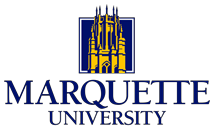 Sabbatical Plan / Report Approval FormFaculty Member’s Name: ______________________________________This pertains to the faculty member’s: 	Sabbatical Plan     		Sabbatical Report If Plan, indicate the proposed sabbatical term(s) __________If Report, indicate the sabbatical term(s) taken __________Chair (as applicable)	  Signature ____________________________	 Date ___________  Approved		  Not ApprovedComments ________________________________________________________________________________________________________________________________________________________________________________________________________________________Dean	 (or designee)	  Signature ____________________________	  Date ___________  Approved		  Not ApprovedComments  _______________________________________________________________________________________________________________________________________________________________________________________________________________________														(Updated 01.02.2024)